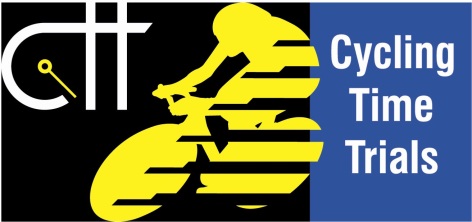 OFFICIAL ENTRY FORM
UNDER CYCLING TIME TRIALS REGULATIONS.(National Championships are also under CHAMPIONSHIP CONDITIONS) See Handbook for notifications of improvements. The  Promoting Club reserves the right to refuse any entry (Subject to BBAR Condition No. 4)Please enter me for the      
event to be held for and on behalf of Cycling Time Trials on (date)          I enclose entry fee of £           Including Cycling Time Trials Levy.  
I will be Riding a: Bicycle  Tricycle  Tandem  Tandem Partner      OFFICIAL ENTRY FORM
UNDER CYCLING TIME TRIALS REGULATIONS.(National Championships are also under CHAMPIONSHIP CONDITIONS) See Handbook for notifications of improvements. The  Promoting Club reserves the right to refuse any entry (Subject to BBAR Condition No. 4)Please enter me for the      
event to be held for and on behalf of Cycling Time Trials on (date)          I enclose entry fee of £           Including Cycling Time Trials Levy.  
I will be Riding a: Bicycle  Tricycle  Tandem  Tandem Partner      OFFICIAL ENTRY FORM
UNDER CYCLING TIME TRIALS REGULATIONS.(National Championships are also under CHAMPIONSHIP CONDITIONS) See Handbook for notifications of improvements. The  Promoting Club reserves the right to refuse any entry (Subject to BBAR Condition No. 4)Please enter me for the      
event to be held for and on behalf of Cycling Time Trials on (date)          I enclose entry fee of £           Including Cycling Time Trials Levy.  
I will be Riding a: Bicycle  Tricycle  Tandem  Tandem Partner      OFFICIAL ENTRY FORM
UNDER CYCLING TIME TRIALS REGULATIONS.(National Championships are also under CHAMPIONSHIP CONDITIONS) See Handbook for notifications of improvements. The  Promoting Club reserves the right to refuse any entry (Subject to BBAR Condition No. 4)Please enter me for the      
event to be held for and on behalf of Cycling Time Trials on (date)          I enclose entry fee of £           Including Cycling Time Trials Levy.  
I will be Riding a: Bicycle  Tricycle  Tandem  Tandem Partner      OFFICIAL ENTRY FORM
UNDER CYCLING TIME TRIALS REGULATIONS.(National Championships are also under CHAMPIONSHIP CONDITIONS) See Handbook for notifications of improvements. The  Promoting Club reserves the right to refuse any entry (Subject to BBAR Condition No. 4)Please enter me for the      
event to be held for and on behalf of Cycling Time Trials on (date)          I enclose entry fee of £           Including Cycling Time Trials Levy.  
I will be Riding a: Bicycle  Tricycle  Tandem  Tandem Partner      OFFICIAL ENTRY FORM
UNDER CYCLING TIME TRIALS REGULATIONS.(National Championships are also under CHAMPIONSHIP CONDITIONS) See Handbook for notifications of improvements. The  Promoting Club reserves the right to refuse any entry (Subject to BBAR Condition No. 4)Please enter me for the      
event to be held for and on behalf of Cycling Time Trials on (date)          I enclose entry fee of £           Including Cycling Time Trials Levy.  
I will be Riding a: Bicycle  Tricycle  Tandem  Tandem Partner      OFFICIAL ENTRY FORM
UNDER CYCLING TIME TRIALS REGULATIONS.(National Championships are also under CHAMPIONSHIP CONDITIONS) See Handbook for notifications of improvements. The  Promoting Club reserves the right to refuse any entry (Subject to BBAR Condition No. 4)Please enter me for the      
event to be held for and on behalf of Cycling Time Trials on (date)          I enclose entry fee of £           Including Cycling Time Trials Levy.  
I will be Riding a: Bicycle  Tricycle  Tandem  Tandem Partner      OFFICIAL ENTRY FORM
UNDER CYCLING TIME TRIALS REGULATIONS.(National Championships are also under CHAMPIONSHIP CONDITIONS) See Handbook for notifications of improvements. The  Promoting Club reserves the right to refuse any entry (Subject to BBAR Condition No. 4)Please enter me for the      
event to be held for and on behalf of Cycling Time Trials on (date)          I enclose entry fee of £           Including Cycling Time Trials Levy.  
I will be Riding a: Bicycle  Tricycle  Tandem  Tandem Partner      OFFICIAL ENTRY FORM
UNDER CYCLING TIME TRIALS REGULATIONS.(National Championships are also under CHAMPIONSHIP CONDITIONS) See Handbook for notifications of improvements. The  Promoting Club reserves the right to refuse any entry (Subject to BBAR Condition No. 4)Please enter me for the      
event to be held for and on behalf of Cycling Time Trials on (date)          I enclose entry fee of £           Including Cycling Time Trials Levy.  
I will be Riding a: Bicycle  Tricycle  Tandem  Tandem Partner      If the event is oversubscribed 
I agree to be a reserve.
Yes         No  If the event is oversubscribed 
I agree to be a reserve.
Yes         No  If the event is oversubscribed 
I agree to be a reserve.
Yes         No  If the event is oversubscribed 
I agree to be a reserve.
Yes         No  If the event is oversubscribed 
I agree to be a reserve.
Yes         No  OFFICIAL ENTRY FORM
UNDER CYCLING TIME TRIALS REGULATIONS.(National Championships are also under CHAMPIONSHIP CONDITIONS) See Handbook for notifications of improvements. The  Promoting Club reserves the right to refuse any entry (Subject to BBAR Condition No. 4)Please enter me for the      
event to be held for and on behalf of Cycling Time Trials on (date)          I enclose entry fee of £           Including Cycling Time Trials Levy.  
I will be Riding a: Bicycle  Tricycle  Tandem  Tandem Partner      OFFICIAL ENTRY FORM
UNDER CYCLING TIME TRIALS REGULATIONS.(National Championships are also under CHAMPIONSHIP CONDITIONS) See Handbook for notifications of improvements. The  Promoting Club reserves the right to refuse any entry (Subject to BBAR Condition No. 4)Please enter me for the      
event to be held for and on behalf of Cycling Time Trials on (date)          I enclose entry fee of £           Including Cycling Time Trials Levy.  
I will be Riding a: Bicycle  Tricycle  Tandem  Tandem Partner      OFFICIAL ENTRY FORM
UNDER CYCLING TIME TRIALS REGULATIONS.(National Championships are also under CHAMPIONSHIP CONDITIONS) See Handbook for notifications of improvements. The  Promoting Club reserves the right to refuse any entry (Subject to BBAR Condition No. 4)Please enter me for the      
event to be held for and on behalf of Cycling Time Trials on (date)          I enclose entry fee of £           Including Cycling Time Trials Levy.  
I will be Riding a: Bicycle  Tricycle  Tandem  Tandem Partner      OFFICIAL ENTRY FORM
UNDER CYCLING TIME TRIALS REGULATIONS.(National Championships are also under CHAMPIONSHIP CONDITIONS) See Handbook for notifications of improvements. The  Promoting Club reserves the right to refuse any entry (Subject to BBAR Condition No. 4)Please enter me for the      
event to be held for and on behalf of Cycling Time Trials on (date)          I enclose entry fee of £           Including Cycling Time Trials Levy.  
I will be Riding a: Bicycle  Tricycle  Tandem  Tandem Partner      OFFICIAL ENTRY FORM
UNDER CYCLING TIME TRIALS REGULATIONS.(National Championships are also under CHAMPIONSHIP CONDITIONS) See Handbook for notifications of improvements. The  Promoting Club reserves the right to refuse any entry (Subject to BBAR Condition No. 4)Please enter me for the      
event to be held for and on behalf of Cycling Time Trials on (date)          I enclose entry fee of £           Including Cycling Time Trials Levy.  
I will be Riding a: Bicycle  Tricycle  Tandem  Tandem Partner      OFFICIAL ENTRY FORM
UNDER CYCLING TIME TRIALS REGULATIONS.(National Championships are also under CHAMPIONSHIP CONDITIONS) See Handbook for notifications of improvements. The  Promoting Club reserves the right to refuse any entry (Subject to BBAR Condition No. 4)Please enter me for the      
event to be held for and on behalf of Cycling Time Trials on (date)          I enclose entry fee of £           Including Cycling Time Trials Levy.  
I will be Riding a: Bicycle  Tricycle  Tandem  Tandem Partner      OFFICIAL ENTRY FORM
UNDER CYCLING TIME TRIALS REGULATIONS.(National Championships are also under CHAMPIONSHIP CONDITIONS) See Handbook for notifications of improvements. The  Promoting Club reserves the right to refuse any entry (Subject to BBAR Condition No. 4)Please enter me for the      
event to be held for and on behalf of Cycling Time Trials on (date)          I enclose entry fee of £           Including Cycling Time Trials Levy.  
I will be Riding a: Bicycle  Tricycle  Tandem  Tandem Partner      OFFICIAL ENTRY FORM
UNDER CYCLING TIME TRIALS REGULATIONS.(National Championships are also under CHAMPIONSHIP CONDITIONS) See Handbook for notifications of improvements. The  Promoting Club reserves the right to refuse any entry (Subject to BBAR Condition No. 4)Please enter me for the      
event to be held for and on behalf of Cycling Time Trials on (date)          I enclose entry fee of £           Including Cycling Time Trials Levy.  
I will be Riding a: Bicycle  Tricycle  Tandem  Tandem Partner      OFFICIAL ENTRY FORM
UNDER CYCLING TIME TRIALS REGULATIONS.(National Championships are also under CHAMPIONSHIP CONDITIONS) See Handbook for notifications of improvements. The  Promoting Club reserves the right to refuse any entry (Subject to BBAR Condition No. 4)Please enter me for the      
event to be held for and on behalf of Cycling Time Trials on (date)          I enclose entry fee of £           Including Cycling Time Trials Levy.  
I will be Riding a: Bicycle  Tricycle  Tandem  Tandem Partner      
OFFICIAL TIME TRIALS (including private) CLUB, OPEN, SEMI-OPEN AND ASSOCIATION EVENTS (completed events only.)For NATIONAL CHAMPIONSHIPS only enter performances in Open, Semi-Open and Association events.
Please enter details of fastest performance during current and past three seasons for the type of machine you will be riding at the distance you are entering. 
If entering a Team Time Trial please enter names of ALL team members. All team members must submit a form.

OFFICIAL TIME TRIALS (including private) CLUB, OPEN, SEMI-OPEN AND ASSOCIATION EVENTS (completed events only.)For NATIONAL CHAMPIONSHIPS only enter performances in Open, Semi-Open and Association events.
Please enter details of fastest performance during current and past three seasons for the type of machine you will be riding at the distance you are entering. 
If entering a Team Time Trial please enter names of ALL team members. All team members must submit a form.

OFFICIAL TIME TRIALS (including private) CLUB, OPEN, SEMI-OPEN AND ASSOCIATION EVENTS (completed events only.)For NATIONAL CHAMPIONSHIPS only enter performances in Open, Semi-Open and Association events.
Please enter details of fastest performance during current and past three seasons for the type of machine you will be riding at the distance you are entering. 
If entering a Team Time Trial please enter names of ALL team members. All team members must submit a form.

OFFICIAL TIME TRIALS (including private) CLUB, OPEN, SEMI-OPEN AND ASSOCIATION EVENTS (completed events only.)For NATIONAL CHAMPIONSHIPS only enter performances in Open, Semi-Open and Association events.
Please enter details of fastest performance during current and past three seasons for the type of machine you will be riding at the distance you are entering. 
If entering a Team Time Trial please enter names of ALL team members. All team members must submit a form.

OFFICIAL TIME TRIALS (including private) CLUB, OPEN, SEMI-OPEN AND ASSOCIATION EVENTS (completed events only.)For NATIONAL CHAMPIONSHIPS only enter performances in Open, Semi-Open and Association events.
Please enter details of fastest performance during current and past three seasons for the type of machine you will be riding at the distance you are entering. 
If entering a Team Time Trial please enter names of ALL team members. All team members must submit a form.

OFFICIAL TIME TRIALS (including private) CLUB, OPEN, SEMI-OPEN AND ASSOCIATION EVENTS (completed events only.)For NATIONAL CHAMPIONSHIPS only enter performances in Open, Semi-Open and Association events.
Please enter details of fastest performance during current and past three seasons for the type of machine you will be riding at the distance you are entering. 
If entering a Team Time Trial please enter names of ALL team members. All team members must submit a form.

OFFICIAL TIME TRIALS (including private) CLUB, OPEN, SEMI-OPEN AND ASSOCIATION EVENTS (completed events only.)For NATIONAL CHAMPIONSHIPS only enter performances in Open, Semi-Open and Association events.
Please enter details of fastest performance during current and past three seasons for the type of machine you will be riding at the distance you are entering. 
If entering a Team Time Trial please enter names of ALL team members. All team members must submit a form.

OFFICIAL TIME TRIALS (including private) CLUB, OPEN, SEMI-OPEN AND ASSOCIATION EVENTS (completed events only.)For NATIONAL CHAMPIONSHIPS only enter performances in Open, Semi-Open and Association events.
Please enter details of fastest performance during current and past three seasons for the type of machine you will be riding at the distance you are entering. 
If entering a Team Time Trial please enter names of ALL team members. All team members must submit a form.

OFFICIAL TIME TRIALS (including private) CLUB, OPEN, SEMI-OPEN AND ASSOCIATION EVENTS (completed events only.)For NATIONAL CHAMPIONSHIPS only enter performances in Open, Semi-Open and Association events.
Please enter details of fastest performance during current and past three seasons for the type of machine you will be riding at the distance you are entering. 
If entering a Team Time Trial please enter names of ALL team members. All team members must submit a form.

OFFICIAL TIME TRIALS (including private) CLUB, OPEN, SEMI-OPEN AND ASSOCIATION EVENTS (completed events only.)For NATIONAL CHAMPIONSHIPS only enter performances in Open, Semi-Open and Association events.
Please enter details of fastest performance during current and past three seasons for the type of machine you will be riding at the distance you are entering. 
If entering a Team Time Trial please enter names of ALL team members. All team members must submit a form.

OFFICIAL TIME TRIALS (including private) CLUB, OPEN, SEMI-OPEN AND ASSOCIATION EVENTS (completed events only.)For NATIONAL CHAMPIONSHIPS only enter performances in Open, Semi-Open and Association events.
Please enter details of fastest performance during current and past three seasons for the type of machine you will be riding at the distance you are entering. 
If entering a Team Time Trial please enter names of ALL team members. All team members must submit a form.

OFFICIAL TIME TRIALS (including private) CLUB, OPEN, SEMI-OPEN AND ASSOCIATION EVENTS (completed events only.)For NATIONAL CHAMPIONSHIPS only enter performances in Open, Semi-Open and Association events.
Please enter details of fastest performance during current and past three seasons for the type of machine you will be riding at the distance you are entering. 
If entering a Team Time Trial please enter names of ALL team members. All team members must submit a form.

OFFICIAL TIME TRIALS (including private) CLUB, OPEN, SEMI-OPEN AND ASSOCIATION EVENTS (completed events only.)For NATIONAL CHAMPIONSHIPS only enter performances in Open, Semi-Open and Association events.
Please enter details of fastest performance during current and past three seasons for the type of machine you will be riding at the distance you are entering. 
If entering a Team Time Trial please enter names of ALL team members. All team members must submit a form.

OFFICIAL TIME TRIALS (including private) CLUB, OPEN, SEMI-OPEN AND ASSOCIATION EVENTS (completed events only.)For NATIONAL CHAMPIONSHIPS only enter performances in Open, Semi-Open and Association events.
Please enter details of fastest performance during current and past three seasons for the type of machine you will be riding at the distance you are entering. 
If entering a Team Time Trial please enter names of ALL team members. All team members must submit a form.
DistanceDistanceEventEventEventEventEventEventDateTimeTimeTimePosition (if known)Position (if known)INSERT BELOW your fastest performance at  nearest distance  since 1st  January of last YearINSERT BELOW your fastest performance at  nearest distance  since 1st  January of last YearINSERT BELOW your fastest performance at  nearest distance  since 1st  January of last YearINSERT BELOW your fastest performance at  nearest distance  since 1st  January of last YearINSERT BELOW your fastest performance at  nearest distance  since 1st  January of last YearINSERT BELOW your fastest performance at  nearest distance  since 1st  January of last YearINSERT BELOW your fastest performance at  nearest distance  since 1st  January of last YearINSERT BELOW your fastest performance at  nearest distance  since 1st  January of last YearINSERT BELOW your fastest performance at  nearest distance  since 1st  January of last YearINSERT BELOW your fastest performance at  nearest distance  since 1st  January of last YearINSERT BELOW your fastest performance at  nearest distance  since 1st  January of last YearINSERT BELOW your fastest performance at  nearest distance  since 1st  January of last YearINSERT BELOW your fastest performance at  nearest distance  since 1st  January of last YearINSERT BELOW your fastest performance at  nearest distance  since 1st  January of last YearDistanceDistanceEventEventEventEventEventEventDateTimeTimeTimePosition (if known)Position (if known)INSERT BELOW other members of your team if entering a team time trialINSERT BELOW other members of your team if entering a team time trialINSERT BELOW other members of your team if entering a team time trialINSERT BELOW other members of your team if entering a team time trialINSERT BELOW other members of your team if entering a team time trialINSERT BELOW other members of your team if entering a team time trialINSERT BELOW other members of your team if entering a team time trialINSERT BELOW other members of your team if entering a team time trialINSERT BELOW other members of your team if entering a team time trialINSERT BELOW other members of your team if entering a team time trialINSERT BELOW other members of your team if entering a team time trialINSERT BELOW other members of your team if entering a team time trialINSERT BELOW other members of your team if entering a team time trialINSERT BELOW other members of your team if entering a team time trialRider 1NameNameRider 3Rider 3Name1st ResNameNameRider 1ClubClubRider 3Rider 3Club1st ResClubClubRider 2NameNameRider 4Rider 4Name2nd ResNameNameRider 2ClubClubRider 4Rider 4Club2nd ResClubClub
I HEREBY DECLARE that the particulars submitted on this form are complete and correct. I understand that the event will be held under the Rules and Regulations of Cycling Time Trials as shown in the current Handbook and I confirm that I am conversant with such Rules and Regulations and undertake to abide by them and to participate in the Drug Testing Programme whenever required to do so. I further declare that I am at present not under suspension by Cycling Time Trials or any organisation with which Cycling Time Trials have an agreement or (if so) such suspension will have expired by the date of the event. I agree to accept the decision of the promoter in all the matters concerning the event and my participation in it subject to such rights of appeal or review as may be provided for in the Rules and Regulations of Cycling Time Trials.I understand that the event is held wholly or in part on public or private property or the public highway and that I participate therein entirely at my own risk and that no liability whatever shall attach to the promoter, promoting club or any officials of the event, Cycling Time Trials or any club affiliated thereto or any member of such club for any injury loss or damage suffered by me in or by reason of the event however caused.

I HEREBY DECLARE that the particulars submitted on this form are complete and correct. I understand that the event will be held under the Rules and Regulations of Cycling Time Trials as shown in the current Handbook and I confirm that I am conversant with such Rules and Regulations and undertake to abide by them and to participate in the Drug Testing Programme whenever required to do so. I further declare that I am at present not under suspension by Cycling Time Trials or any organisation with which Cycling Time Trials have an agreement or (if so) such suspension will have expired by the date of the event. I agree to accept the decision of the promoter in all the matters concerning the event and my participation in it subject to such rights of appeal or review as may be provided for in the Rules and Regulations of Cycling Time Trials.I understand that the event is held wholly or in part on public or private property or the public highway and that I participate therein entirely at my own risk and that no liability whatever shall attach to the promoter, promoting club or any officials of the event, Cycling Time Trials or any club affiliated thereto or any member of such club for any injury loss or damage suffered by me in or by reason of the event however caused.

I HEREBY DECLARE that the particulars submitted on this form are complete and correct. I understand that the event will be held under the Rules and Regulations of Cycling Time Trials as shown in the current Handbook and I confirm that I am conversant with such Rules and Regulations and undertake to abide by them and to participate in the Drug Testing Programme whenever required to do so. I further declare that I am at present not under suspension by Cycling Time Trials or any organisation with which Cycling Time Trials have an agreement or (if so) such suspension will have expired by the date of the event. I agree to accept the decision of the promoter in all the matters concerning the event and my participation in it subject to such rights of appeal or review as may be provided for in the Rules and Regulations of Cycling Time Trials.I understand that the event is held wholly or in part on public or private property or the public highway and that I participate therein entirely at my own risk and that no liability whatever shall attach to the promoter, promoting club or any officials of the event, Cycling Time Trials or any club affiliated thereto or any member of such club for any injury loss or damage suffered by me in or by reason of the event however caused.

I HEREBY DECLARE that the particulars submitted on this form are complete and correct. I understand that the event will be held under the Rules and Regulations of Cycling Time Trials as shown in the current Handbook and I confirm that I am conversant with such Rules and Regulations and undertake to abide by them and to participate in the Drug Testing Programme whenever required to do so. I further declare that I am at present not under suspension by Cycling Time Trials or any organisation with which Cycling Time Trials have an agreement or (if so) such suspension will have expired by the date of the event. I agree to accept the decision of the promoter in all the matters concerning the event and my participation in it subject to such rights of appeal or review as may be provided for in the Rules and Regulations of Cycling Time Trials.I understand that the event is held wholly or in part on public or private property or the public highway and that I participate therein entirely at my own risk and that no liability whatever shall attach to the promoter, promoting club or any officials of the event, Cycling Time Trials or any club affiliated thereto or any member of such club for any injury loss or damage suffered by me in or by reason of the event however caused.

I HEREBY DECLARE that the particulars submitted on this form are complete and correct. I understand that the event will be held under the Rules and Regulations of Cycling Time Trials as shown in the current Handbook and I confirm that I am conversant with such Rules and Regulations and undertake to abide by them and to participate in the Drug Testing Programme whenever required to do so. I further declare that I am at present not under suspension by Cycling Time Trials or any organisation with which Cycling Time Trials have an agreement or (if so) such suspension will have expired by the date of the event. I agree to accept the decision of the promoter in all the matters concerning the event and my participation in it subject to such rights of appeal or review as may be provided for in the Rules and Regulations of Cycling Time Trials.I understand that the event is held wholly or in part on public or private property or the public highway and that I participate therein entirely at my own risk and that no liability whatever shall attach to the promoter, promoting club or any officials of the event, Cycling Time Trials or any club affiliated thereto or any member of such club for any injury loss or damage suffered by me in or by reason of the event however caused.

I HEREBY DECLARE that the particulars submitted on this form are complete and correct. I understand that the event will be held under the Rules and Regulations of Cycling Time Trials as shown in the current Handbook and I confirm that I am conversant with such Rules and Regulations and undertake to abide by them and to participate in the Drug Testing Programme whenever required to do so. I further declare that I am at present not under suspension by Cycling Time Trials or any organisation with which Cycling Time Trials have an agreement or (if so) such suspension will have expired by the date of the event. I agree to accept the decision of the promoter in all the matters concerning the event and my participation in it subject to such rights of appeal or review as may be provided for in the Rules and Regulations of Cycling Time Trials.I understand that the event is held wholly or in part on public or private property or the public highway and that I participate therein entirely at my own risk and that no liability whatever shall attach to the promoter, promoting club or any officials of the event, Cycling Time Trials or any club affiliated thereto or any member of such club for any injury loss or damage suffered by me in or by reason of the event however caused.

I HEREBY DECLARE that the particulars submitted on this form are complete and correct. I understand that the event will be held under the Rules and Regulations of Cycling Time Trials as shown in the current Handbook and I confirm that I am conversant with such Rules and Regulations and undertake to abide by them and to participate in the Drug Testing Programme whenever required to do so. I further declare that I am at present not under suspension by Cycling Time Trials or any organisation with which Cycling Time Trials have an agreement or (if so) such suspension will have expired by the date of the event. I agree to accept the decision of the promoter in all the matters concerning the event and my participation in it subject to such rights of appeal or review as may be provided for in the Rules and Regulations of Cycling Time Trials.I understand that the event is held wholly or in part on public or private property or the public highway and that I participate therein entirely at my own risk and that no liability whatever shall attach to the promoter, promoting club or any officials of the event, Cycling Time Trials or any club affiliated thereto or any member of such club for any injury loss or damage suffered by me in or by reason of the event however caused.

I HEREBY DECLARE that the particulars submitted on this form are complete and correct. I understand that the event will be held under the Rules and Regulations of Cycling Time Trials as shown in the current Handbook and I confirm that I am conversant with such Rules and Regulations and undertake to abide by them and to participate in the Drug Testing Programme whenever required to do so. I further declare that I am at present not under suspension by Cycling Time Trials or any organisation with which Cycling Time Trials have an agreement or (if so) such suspension will have expired by the date of the event. I agree to accept the decision of the promoter in all the matters concerning the event and my participation in it subject to such rights of appeal or review as may be provided for in the Rules and Regulations of Cycling Time Trials.I understand that the event is held wholly or in part on public or private property or the public highway and that I participate therein entirely at my own risk and that no liability whatever shall attach to the promoter, promoting club or any officials of the event, Cycling Time Trials or any club affiliated thereto or any member of such club for any injury loss or damage suffered by me in or by reason of the event however caused.

I HEREBY DECLARE that the particulars submitted on this form are complete and correct. I understand that the event will be held under the Rules and Regulations of Cycling Time Trials as shown in the current Handbook and I confirm that I am conversant with such Rules and Regulations and undertake to abide by them and to participate in the Drug Testing Programme whenever required to do so. I further declare that I am at present not under suspension by Cycling Time Trials or any organisation with which Cycling Time Trials have an agreement or (if so) such suspension will have expired by the date of the event. I agree to accept the decision of the promoter in all the matters concerning the event and my participation in it subject to such rights of appeal or review as may be provided for in the Rules and Regulations of Cycling Time Trials.I understand that the event is held wholly or in part on public or private property or the public highway and that I participate therein entirely at my own risk and that no liability whatever shall attach to the promoter, promoting club or any officials of the event, Cycling Time Trials or any club affiliated thereto or any member of such club for any injury loss or damage suffered by me in or by reason of the event however caused.

I HEREBY DECLARE that the particulars submitted on this form are complete and correct. I understand that the event will be held under the Rules and Regulations of Cycling Time Trials as shown in the current Handbook and I confirm that I am conversant with such Rules and Regulations and undertake to abide by them and to participate in the Drug Testing Programme whenever required to do so. I further declare that I am at present not under suspension by Cycling Time Trials or any organisation with which Cycling Time Trials have an agreement or (if so) such suspension will have expired by the date of the event. I agree to accept the decision of the promoter in all the matters concerning the event and my participation in it subject to such rights of appeal or review as may be provided for in the Rules and Regulations of Cycling Time Trials.I understand that the event is held wholly or in part on public or private property or the public highway and that I participate therein entirely at my own risk and that no liability whatever shall attach to the promoter, promoting club or any officials of the event, Cycling Time Trials or any club affiliated thereto or any member of such club for any injury loss or damage suffered by me in or by reason of the event however caused.

I HEREBY DECLARE that the particulars submitted on this form are complete and correct. I understand that the event will be held under the Rules and Regulations of Cycling Time Trials as shown in the current Handbook and I confirm that I am conversant with such Rules and Regulations and undertake to abide by them and to participate in the Drug Testing Programme whenever required to do so. I further declare that I am at present not under suspension by Cycling Time Trials or any organisation with which Cycling Time Trials have an agreement or (if so) such suspension will have expired by the date of the event. I agree to accept the decision of the promoter in all the matters concerning the event and my participation in it subject to such rights of appeal or review as may be provided for in the Rules and Regulations of Cycling Time Trials.I understand that the event is held wholly or in part on public or private property or the public highway and that I participate therein entirely at my own risk and that no liability whatever shall attach to the promoter, promoting club or any officials of the event, Cycling Time Trials or any club affiliated thereto or any member of such club for any injury loss or damage suffered by me in or by reason of the event however caused.

I HEREBY DECLARE that the particulars submitted on this form are complete and correct. I understand that the event will be held under the Rules and Regulations of Cycling Time Trials as shown in the current Handbook and I confirm that I am conversant with such Rules and Regulations and undertake to abide by them and to participate in the Drug Testing Programme whenever required to do so. I further declare that I am at present not under suspension by Cycling Time Trials or any organisation with which Cycling Time Trials have an agreement or (if so) such suspension will have expired by the date of the event. I agree to accept the decision of the promoter in all the matters concerning the event and my participation in it subject to such rights of appeal or review as may be provided for in the Rules and Regulations of Cycling Time Trials.I understand that the event is held wholly or in part on public or private property or the public highway and that I participate therein entirely at my own risk and that no liability whatever shall attach to the promoter, promoting club or any officials of the event, Cycling Time Trials or any club affiliated thereto or any member of such club for any injury loss or damage suffered by me in or by reason of the event however caused.

I HEREBY DECLARE that the particulars submitted on this form are complete and correct. I understand that the event will be held under the Rules and Regulations of Cycling Time Trials as shown in the current Handbook and I confirm that I am conversant with such Rules and Regulations and undertake to abide by them and to participate in the Drug Testing Programme whenever required to do so. I further declare that I am at present not under suspension by Cycling Time Trials or any organisation with which Cycling Time Trials have an agreement or (if so) such suspension will have expired by the date of the event. I agree to accept the decision of the promoter in all the matters concerning the event and my participation in it subject to such rights of appeal or review as may be provided for in the Rules and Regulations of Cycling Time Trials.I understand that the event is held wholly or in part on public or private property or the public highway and that I participate therein entirely at my own risk and that no liability whatever shall attach to the promoter, promoting club or any officials of the event, Cycling Time Trials or any club affiliated thereto or any member of such club for any injury loss or damage suffered by me in or by reason of the event however caused.

I HEREBY DECLARE that the particulars submitted on this form are complete and correct. I understand that the event will be held under the Rules and Regulations of Cycling Time Trials as shown in the current Handbook and I confirm that I am conversant with such Rules and Regulations and undertake to abide by them and to participate in the Drug Testing Programme whenever required to do so. I further declare that I am at present not under suspension by Cycling Time Trials or any organisation with which Cycling Time Trials have an agreement or (if so) such suspension will have expired by the date of the event. I agree to accept the decision of the promoter in all the matters concerning the event and my participation in it subject to such rights of appeal or review as may be provided for in the Rules and Regulations of Cycling Time Trials.I understand that the event is held wholly or in part on public or private property or the public highway and that I participate therein entirely at my own risk and that no liability whatever shall attach to the promoter, promoting club or any officials of the event, Cycling Time Trials or any club affiliated thereto or any member of such club for any injury loss or damage suffered by me in or by reason of the event however caused.
Forename(s)      Forename(s)      Forename(s)      Surname      Surname      Surname      Surname      Club      Club      Club      Club      Club      District      District      District      Address      Address      Address      Address      Address      Address      Address      Address      Postcode      Postcode      Postcode      Tel      Tel      Mob      Mob      D.O.B.      D.O.B.      D.O.B.      Age on day of event      E-mail      E-mail      E-mail      E-mail      E-mail      E-mail      E-mail      Start/Result Sheet by E-mail   Emergency Contact DetailsEmergency Contact DetailsEmergency Contact DetailsEmergency Contact DetailsName      Name      Name      Name      Address      Address      Address      Address      Address      Address      Address      Address      Tel      Tel      Tel      Mob      Mob      Signature      Signature      Signature      Signature      Date      Date      Date      Date      PARENTAL CONSENT - TO BE SIGNED BY PARENT OR GUARDIAN OF ENTRANTS UNDER THE AGE OF 18
HEREBY AGREE to his/her participation in the events promoted for and on behalf of Cycling Time Trials under their Rules and Regulations and DECLARE as follows:-
I confirm that I have read and understand the rider declaration above. I understand and agree that my said son/daughter participates in events promoted  under the Rules and Regulations of Cycling Time Trials, entirely at his/her risk and without liability whatever on the part of Cycling Time Trials, its Chairman, National Committee Members, District Committee Members, Officers and Officials of member clubs, Event Secretaries (promoters), Timekeepers, Marshals, Course Measurers, Caterers or helpers in the conduct of the event in respect of any injury loss or damage suffered by him/her however caused.
I understand that the function of the marshals in such events is to do no more than indicate the precise spot at which the rider should turn or the direction he or she should take and that the responsibility for safely negotiating a turn or any other change of direction must rest with the rider alone.I understand further that all competitors in or in the vicinity of the event must observe the law of the land relating to road travel and when racing must ride entirely alone and unassisted. I am satisfied that my son/daughter is sufficiently responsible and experienced to assume full and entire responsibility for his/her own safety whilst engaged in a competition of this kind held wholly or in part on public or private property or on the public highway. 
I agree to my son/daughter participating in the Drug Testing Programme whenever required to do so.PARENTAL CONSENT - TO BE SIGNED BY PARENT OR GUARDIAN OF ENTRANTS UNDER THE AGE OF 18
HEREBY AGREE to his/her participation in the events promoted for and on behalf of Cycling Time Trials under their Rules and Regulations and DECLARE as follows:-
I confirm that I have read and understand the rider declaration above. I understand and agree that my said son/daughter participates in events promoted  under the Rules and Regulations of Cycling Time Trials, entirely at his/her risk and without liability whatever on the part of Cycling Time Trials, its Chairman, National Committee Members, District Committee Members, Officers and Officials of member clubs, Event Secretaries (promoters), Timekeepers, Marshals, Course Measurers, Caterers or helpers in the conduct of the event in respect of any injury loss or damage suffered by him/her however caused.
I understand that the function of the marshals in such events is to do no more than indicate the precise spot at which the rider should turn or the direction he or she should take and that the responsibility for safely negotiating a turn or any other change of direction must rest with the rider alone.I understand further that all competitors in or in the vicinity of the event must observe the law of the land relating to road travel and when racing must ride entirely alone and unassisted. I am satisfied that my son/daughter is sufficiently responsible and experienced to assume full and entire responsibility for his/her own safety whilst engaged in a competition of this kind held wholly or in part on public or private property or on the public highway. 
I agree to my son/daughter participating in the Drug Testing Programme whenever required to do so.PARENTAL CONSENT - TO BE SIGNED BY PARENT OR GUARDIAN OF ENTRANTS UNDER THE AGE OF 18
HEREBY AGREE to his/her participation in the events promoted for and on behalf of Cycling Time Trials under their Rules and Regulations and DECLARE as follows:-
I confirm that I have read and understand the rider declaration above. I understand and agree that my said son/daughter participates in events promoted  under the Rules and Regulations of Cycling Time Trials, entirely at his/her risk and without liability whatever on the part of Cycling Time Trials, its Chairman, National Committee Members, District Committee Members, Officers and Officials of member clubs, Event Secretaries (promoters), Timekeepers, Marshals, Course Measurers, Caterers or helpers in the conduct of the event in respect of any injury loss or damage suffered by him/her however caused.
I understand that the function of the marshals in such events is to do no more than indicate the precise spot at which the rider should turn or the direction he or she should take and that the responsibility for safely negotiating a turn or any other change of direction must rest with the rider alone.I understand further that all competitors in or in the vicinity of the event must observe the law of the land relating to road travel and when racing must ride entirely alone and unassisted. I am satisfied that my son/daughter is sufficiently responsible and experienced to assume full and entire responsibility for his/her own safety whilst engaged in a competition of this kind held wholly or in part on public or private property or on the public highway. 
I agree to my son/daughter participating in the Drug Testing Programme whenever required to do so.PARENTAL CONSENT - TO BE SIGNED BY PARENT OR GUARDIAN OF ENTRANTS UNDER THE AGE OF 18
HEREBY AGREE to his/her participation in the events promoted for and on behalf of Cycling Time Trials under their Rules and Regulations and DECLARE as follows:-
I confirm that I have read and understand the rider declaration above. I understand and agree that my said son/daughter participates in events promoted  under the Rules and Regulations of Cycling Time Trials, entirely at his/her risk and without liability whatever on the part of Cycling Time Trials, its Chairman, National Committee Members, District Committee Members, Officers and Officials of member clubs, Event Secretaries (promoters), Timekeepers, Marshals, Course Measurers, Caterers or helpers in the conduct of the event in respect of any injury loss or damage suffered by him/her however caused.
I understand that the function of the marshals in such events is to do no more than indicate the precise spot at which the rider should turn or the direction he or she should take and that the responsibility for safely negotiating a turn or any other change of direction must rest with the rider alone.I understand further that all competitors in or in the vicinity of the event must observe the law of the land relating to road travel and when racing must ride entirely alone and unassisted. I am satisfied that my son/daughter is sufficiently responsible and experienced to assume full and entire responsibility for his/her own safety whilst engaged in a competition of this kind held wholly or in part on public or private property or on the public highway. 
I agree to my son/daughter participating in the Drug Testing Programme whenever required to do so.PARENTAL CONSENT - TO BE SIGNED BY PARENT OR GUARDIAN OF ENTRANTS UNDER THE AGE OF 18
HEREBY AGREE to his/her participation in the events promoted for and on behalf of Cycling Time Trials under their Rules and Regulations and DECLARE as follows:-
I confirm that I have read and understand the rider declaration above. I understand and agree that my said son/daughter participates in events promoted  under the Rules and Regulations of Cycling Time Trials, entirely at his/her risk and without liability whatever on the part of Cycling Time Trials, its Chairman, National Committee Members, District Committee Members, Officers and Officials of member clubs, Event Secretaries (promoters), Timekeepers, Marshals, Course Measurers, Caterers or helpers in the conduct of the event in respect of any injury loss or damage suffered by him/her however caused.
I understand that the function of the marshals in such events is to do no more than indicate the precise spot at which the rider should turn or the direction he or she should take and that the responsibility for safely negotiating a turn or any other change of direction must rest with the rider alone.I understand further that all competitors in or in the vicinity of the event must observe the law of the land relating to road travel and when racing must ride entirely alone and unassisted. I am satisfied that my son/daughter is sufficiently responsible and experienced to assume full and entire responsibility for his/her own safety whilst engaged in a competition of this kind held wholly or in part on public or private property or on the public highway. 
I agree to my son/daughter participating in the Drug Testing Programme whenever required to do so.PARENTAL CONSENT - TO BE SIGNED BY PARENT OR GUARDIAN OF ENTRANTS UNDER THE AGE OF 18
HEREBY AGREE to his/her participation in the events promoted for and on behalf of Cycling Time Trials under their Rules and Regulations and DECLARE as follows:-
I confirm that I have read and understand the rider declaration above. I understand and agree that my said son/daughter participates in events promoted  under the Rules and Regulations of Cycling Time Trials, entirely at his/her risk and without liability whatever on the part of Cycling Time Trials, its Chairman, National Committee Members, District Committee Members, Officers and Officials of member clubs, Event Secretaries (promoters), Timekeepers, Marshals, Course Measurers, Caterers or helpers in the conduct of the event in respect of any injury loss or damage suffered by him/her however caused.
I understand that the function of the marshals in such events is to do no more than indicate the precise spot at which the rider should turn or the direction he or she should take and that the responsibility for safely negotiating a turn or any other change of direction must rest with the rider alone.I understand further that all competitors in or in the vicinity of the event must observe the law of the land relating to road travel and when racing must ride entirely alone and unassisted. I am satisfied that my son/daughter is sufficiently responsible and experienced to assume full and entire responsibility for his/her own safety whilst engaged in a competition of this kind held wholly or in part on public or private property or on the public highway. 
I agree to my son/daughter participating in the Drug Testing Programme whenever required to do so.PARENTAL CONSENT - TO BE SIGNED BY PARENT OR GUARDIAN OF ENTRANTS UNDER THE AGE OF 18
HEREBY AGREE to his/her participation in the events promoted for and on behalf of Cycling Time Trials under their Rules and Regulations and DECLARE as follows:-
I confirm that I have read and understand the rider declaration above. I understand and agree that my said son/daughter participates in events promoted  under the Rules and Regulations of Cycling Time Trials, entirely at his/her risk and without liability whatever on the part of Cycling Time Trials, its Chairman, National Committee Members, District Committee Members, Officers and Officials of member clubs, Event Secretaries (promoters), Timekeepers, Marshals, Course Measurers, Caterers or helpers in the conduct of the event in respect of any injury loss or damage suffered by him/her however caused.
I understand that the function of the marshals in such events is to do no more than indicate the precise spot at which the rider should turn or the direction he or she should take and that the responsibility for safely negotiating a turn or any other change of direction must rest with the rider alone.I understand further that all competitors in or in the vicinity of the event must observe the law of the land relating to road travel and when racing must ride entirely alone and unassisted. I am satisfied that my son/daughter is sufficiently responsible and experienced to assume full and entire responsibility for his/her own safety whilst engaged in a competition of this kind held wholly or in part on public or private property or on the public highway. 
I agree to my son/daughter participating in the Drug Testing Programme whenever required to do so.PARENTAL CONSENT - TO BE SIGNED BY PARENT OR GUARDIAN OF ENTRANTS UNDER THE AGE OF 18
HEREBY AGREE to his/her participation in the events promoted for and on behalf of Cycling Time Trials under their Rules and Regulations and DECLARE as follows:-
I confirm that I have read and understand the rider declaration above. I understand and agree that my said son/daughter participates in events promoted  under the Rules and Regulations of Cycling Time Trials, entirely at his/her risk and without liability whatever on the part of Cycling Time Trials, its Chairman, National Committee Members, District Committee Members, Officers and Officials of member clubs, Event Secretaries (promoters), Timekeepers, Marshals, Course Measurers, Caterers or helpers in the conduct of the event in respect of any injury loss or damage suffered by him/her however caused.
I understand that the function of the marshals in such events is to do no more than indicate the precise spot at which the rider should turn or the direction he or she should take and that the responsibility for safely negotiating a turn or any other change of direction must rest with the rider alone.I understand further that all competitors in or in the vicinity of the event must observe the law of the land relating to road travel and when racing must ride entirely alone and unassisted. I am satisfied that my son/daughter is sufficiently responsible and experienced to assume full and entire responsibility for his/her own safety whilst engaged in a competition of this kind held wholly or in part on public or private property or on the public highway. 
I agree to my son/daughter participating in the Drug Testing Programme whenever required to do so.Signature      Signature      Signature      Signature      Date      Date      Date      Date      VTTA Members OnlyVTTA Members OnlyVTTA Members OnlyVTTA Members OnlyBest plus for distance in current and past three seasonsAge at that time      Yrs.Current standard time for event enteredVTTA Group